      New Augusta North Athletics Weekly Update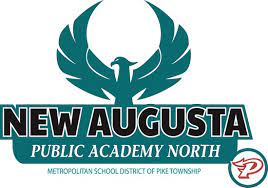 August 14th, 2022Parents/Guardians,We have reached the beginning of our fall sports season as teams begin competition this week. In order to see our latest updates and schedules visit our athletics web page (www.newaugustamsathletics.com). Updates are also available by following us on Twitter @AthleticsNapan. You can also down load the EventLink app to check schedules and purchase tickets right on your mobile device. Student Attendance at NAN Athletic Events- students are admitted free to NAN events with their ID. Students are not permitted to stay after school and must leave campus and then return in order to attend athletic events. All students are expected to follow all MSD of Pike Township and NAN student behavior guidelines at athletic events. Failure to do so will result in disciplinary actions as well as losing the privilege of attending athletic events. Parents, a reminder that your athlete must have a completed physical on file before they can begin any tryout or practice. Below you will find a link for the IHSAA physical forms. You may complete a physical at your family medical provider or at any of the number of clinics such as Pike Medical on 79th and Michigan. They have extended hours for your convenience. Physicals – Every athlete trying out or beginning practice for a sport must complete the following steps in order to participate in the tryouts or begin practice. Any athlete wishing to participate in a sport for the 2022-23 school year must turn in an IHSAA Physical Form . Please be sure to fill out all portions of the form. 1) Physician’s form 2) Medical History Form 3) Consent Form When completed the form should now be turned via Final Forms and uploaded when registering. Please see the following link for information on registering with Final Forms. Final Forms Parent Playbook All families and athletes currently participating or planning to participate in a fall sport must sign up as soon as possible. All athletes must be registered before playing in their first contest. Late busses will be provided for out student-athletes. These busses usually depart NAN by 6:15 at the conclusion of practices. The busses will transport the athletes to neighborhood stops. In order to ride make sure the athlete know their address. A reminder riding the late bus is a privilege and any disruption on the late bus will result in the athlete losing their privilege to ride. We are also adding a 3rd bus this week and dividing the route into 3 zones. Coaches will help athletes make sure they are on the right bus. Football- 7th grade football will travel to Avon North MS on Thursday, 8-18 at 5:30pm. Ticket information will be provided when available. 8th grade football will host Avon North on Thursday 8-18 at 5:30pm . The ticket link for the game is 8th Football v Avon NorthVolleyball-  The volleyball teams will host Center Grove North on Tuesday, 8-16 at 5:30pm. The ticket link is 7/8 Volleyball v CGN. On Thursday, 8-18 the teams will host Westlane at 5:30pm. The ticket link for that game is 7/8 Volleyball v WestlaneBoys Cross Country Girls Cross Country- will travel to Brownsburg East Middle School on Tuesday, 8-16. The meet is scheduled for 5:00pm however it will not start until we have arrived and are able to warm up.Boys Tennis- will host Northview on Wednesday, 8-17 at 5:30pm. There is no admission charge for tennis matches. 